I. Планируемые результаты освоения учебного предмета, курса;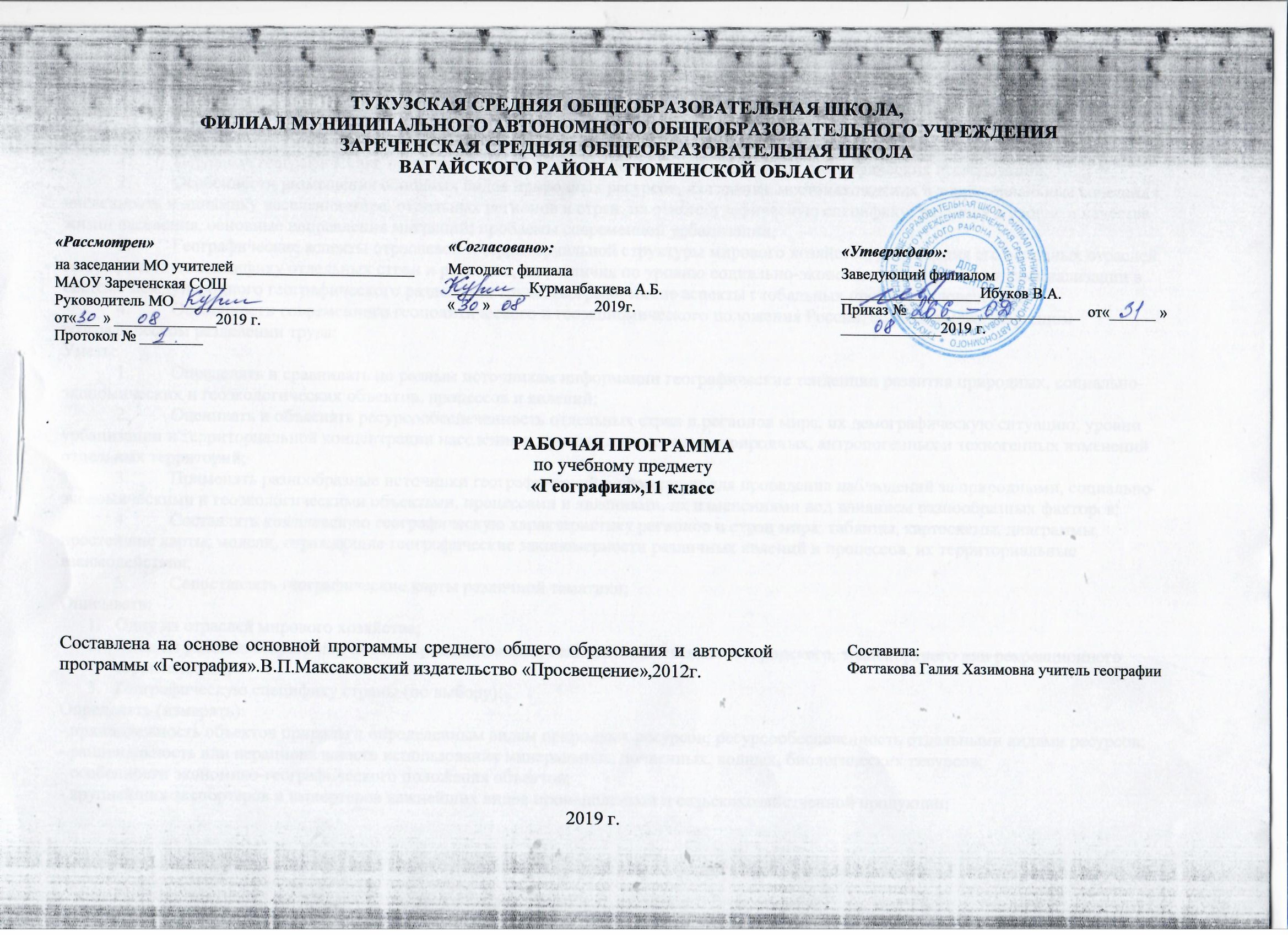 В результате изучения географии на базовом уровне учебник должен знать/понимать:Основные географические понятия  и термины; традиционные и новые методы географических исследований;Особенности размещения основных видов природных ресурсов, из главные местонахождения и территориальные сочетания; численность и динамику населения мира, отдельных регионов и стран, их этногеографическую специфику; различия в уровне и качестве  жизни населения, основные направления миграций; проблемы современной урбанизации;Географические аспекты отраслевой и территориальной структуры мирового хозяйства, размещения его основных отраслей; географическую специфику отдельных стран и регионов, их различия по уровню социально-экономического развития, специализации в системе международного географического разделения труда; географические аспекты глобальных проблем человечества;Особенности современного геополитического и геоэкономического положения России, ее роль в международном географическом разделении труда;Уметь:Определять и сравнивать по разным источникам информации географические тенденции развития природных, социально-экономических и геоэкологических объектов, процессов и явлений;Оценивать и объяснять ресурсообеспеченность отдельных стран и регионов мира, их демографическую ситуацию, уровни урбанизации и территориальной концентрации населения и производства, степень природных, антропогенных и техногенных изменений отдельных территорий;Применять разнообразные источники географической информации для проведения наблюдений за природными, социально-экономическими и геоэкологическими объектами, процессами и явлениями, их изменениями под влиянием разнообразных факторов;Составлять комплексную географическую характеристику регионов и стран мира; таблицы, картосхемы, диаграммы, простейшие карты, модели, отражающие географические закономерности различных явлений и процессов, их территориальные взаимодействия;Сопоставлять географические карты различной тематики;Описывать: Одну из отраслей мирового хозяйства;Один из районов старого или нового промышленного, сельскохозяйственного, городского, транспортного или рекреационного строительства;Географическую специфику страны (по выбору).Определять (измерять): - принадлежность объектов природы к определенным видам природных ресурсов; ресурсообеспеченность отдельными видами ресурсов;- рациональность или нерациональность использования минеральных, почвенных, водных, биологических ресурсов;- особенности экономико-географического положения объектов;- крупнейших экспортеров и импортеров важнейших видов промышленной и сельскохозяйственной продукции;- функции крупнейших городов мира;- условия возникновения  и развития наиболее крупных зон туризма и рекреаций.Называть и (или) показывать:- крупнейшие по площади и населению страны мира и их столицы;- основные виды ресурсов;- мировые центры и районы: месторождений полезных ископаемых; промышленные, сельскохозяйственные; транспортные; научно-информационные; финансовые; торговые; рекреационные.- основные регионы повышенной плотности населения;- основные средства и методы получения географической информации;- крупнейшие народы, наиболее распространенные языки, мировые религии, ареалы их распространения, культурно-исторические центры.- крупнейшие старопромышленные районы  мира;- меры по охране вод океана и суши;- тенденции изменения структуры мирового хозяйства; - основные формы международных экономических отношений;- крупнейшие индустриальные страны мира;- районы нового освоения;- свободные экономические зоны мира.Использовать приобретенные знания и умения в практической деятельности и повседневной жизни для:Выявления и объяснения географических аспектов различных текущих событий и ситуаций;Нахождения и применения географической информации, включая карты, статистические материалы, геоинформационные системы и ресурсы Интернета; правильной оценки важнейших социально-экономических событий международной жизни, геополитической и геоэкономической ситуации в России, других странах и регионах мира, тенденций их возможного развития;Понимания географической специфики крупных регионов и стран мира в условиях глобализации, стремительного развития международного туризма и отдуха, деловых и образовательных программ, различных видов человеческого общения.2.Содержание темЧасть II     РЕГИОНАЛЬНАЯ ХАРАКТЕРИСТИКА МИРА (33 ч)Тема 6-10.   Региональная характеристика мира. Изучаются регионы: Зарубежная Европа и Азия, Африка, Северная Америка, Латинская Америка, Австралия, а также Россия и страны ближнего зарубежья.Субрегионы и страны изучаются по выбору учителя по предложенной схеме: Страны Зарубежной Европы – Германия, Страны Зарубежной Азии – Япония, Китай, Индия, Австралия, Страны С.Америки – США, Канада; Латинская Америка – Бразилия.Понятие о географическом регионе. Различные варианты регионального деления мира.«Визитная карточка» региона. Географическое положение, географическое наследие и географическая специфика.Природные условия и ресурсы для развития промышленности, сельского и лесного хозяйства, транспорта, туризма, рекреационного хозяйства. Характер природопользования.Население. Крупнейшие народы, их природно-исторические и культурно-бытовые особенности. Демографическая ситуация.  Особенности сельских и городских поселений.Специализация хозяйства. Место в мировом хозяйстве, международном географическом разделении труда. Крупнейшие районы и центры добывающих и обрабатывающих отраслей. Сельскохозяйственные районы, их специализация. Отрасли непроизводственной сферы. Главные финансовые и культурно-исторические центры.Географический рисунок расселения и хозяйства. Главные города и транспортные магистрали. Региональные различия.Часть III. Глобальные проблемы человечества (обобщение знаний)Тема 11. Глобальные проблемы человечества.Понятие о глобальных проблемах человечества. Экологическая проблема.  Демографическая проблема. Проблема мира и разоружения, предотвращение ядерной войны. Продовольственная проблема. Энергетическая и сырьевая. Проблема здоровья людей. (Классификация глобальных проблем). Глобальные прогнозы и проекты. Стратегия устойчивого развития. Три главных компонента развития. 3.Тематическое распределение часовТематическое планированиеII.Региональная характеристика мираРегиональная характеристика мираРегиональная характеристика мираРегиональная характеристика мира1.Зарубежная Европа8442.Зарубежная Азия6243.Африка4224.Северная Америка6335.Латинская Америка5236.Австралия и Океания211III.Глобальные проблемы человечества111Обобщение1Всего331518№ п/пКоличество часовТемаАктуальная тематика для регионаДатаДата№ п/пКоличество часовТемаАктуальная тематика для регионаПланфакт11Общая характеристика Зарубежной  Европы. Территория, границы, ЭГП.5.0921Население Зарубежной Европы. Воспроизводство, национальный состав, урбанизация.Место Тюменской области во взаимоотношениях со странами Восточной Европы»12.0931Хозяйство стран Зарубежной Европы Промышленность.19.0941Сельское хозяйство. Транспорт.26.0951Наука и финансы. Отдых и туризм. Охрана окружающей  среды.3.1061Географический рисунок расселения и  хозяйства.10.1071Субрегионы и страны Зарубежной Европы.17.1081Обобщение и систематизация знаний  по теме«Зарубежная  Европа»24.1091Контроль знаний по теме «Зарубежная  Европа»7.11101Общая характеристика стран Зарубежной Азии.14.11111Население стран  Зарубежной Азии.21.11121Хозяйство стран Зарубежной Азии.28.11131Китай.Проект  «Китай. Дацин – город побратим  5.12141Япония.12.12151Индия.19.12161Австралия .26.12171Обобщение и систематизация знаний по теме «Зарубежная Азия ».16.01181Контроль знаний по теме « Зарубежная Азия ».23.01191Общая характеристика стран  Африки30.01201Хозяйство стран Африки.6.02211Субрегионы. Северная  Африка.13.02221Тропическая Африка. ЮАР. Обобщение знаний .20.02231Итоговое занятие по теме: «Африка ». Контроль знаний.27.02241Общая характеристика США. ЭГП, Природные ресурсы, население.Мини проект – дискуссия «Возможные пути решения проблем коренных жителей Крайнего Севера Тюменской области и Аляски»5.03251Характеристика хозяйства США.12.03261География  промышленности и с/х  США.19.03271Макрорайоны  США. 26.03281Канада.2.04291Итоговое занятие по теме « Северная Америка ».К.Р.9.04301Общая характеристика Латинской Америки. Территория, границы, положение. Природные ресурсы.16.04311Население и хозяйство стран Латинской Америки.23.04321Бразилия.7.05331Итоговое занятие по теме: «Латинская Америка».21.05